Pääkäyttäjän ohjeSisällysPääkäyttäjän ohje	1Sisällys	11.	Tilaisuus -sovellus	22.	Tilaisuuden asetukset-sovellus	33.	Osallistujat-sovellus	32.1 Osallistujien hakeminen	32.2 Uuden ilmoittautujan lisääminen	44.	Ilmoittautuminen-sovellus	55.	Puolisot / Vieraat-sovellus	56.	Lasku -sovellus	56.1	Laskujen hakeminen	57.	Tiliote-sovellus	6Tilaisuus -sovellusNäyttää kokoukset. Oletuksena näyttää vain ne joihin ilmoittautuminen ei ole loppunut. Hakuehtoja muuttamalla ja hakemalla näkee menneet kokoukset.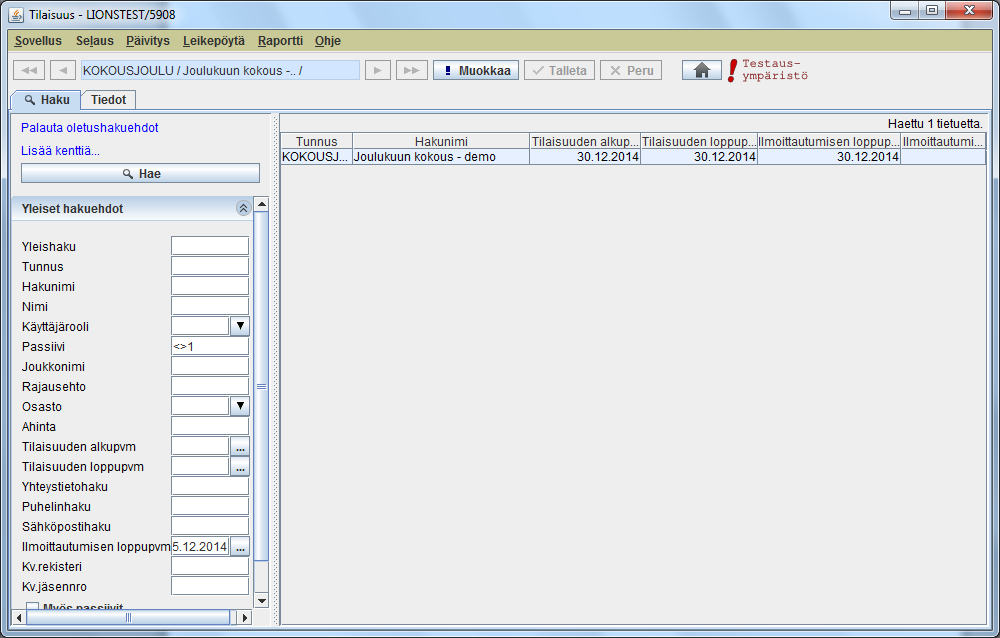 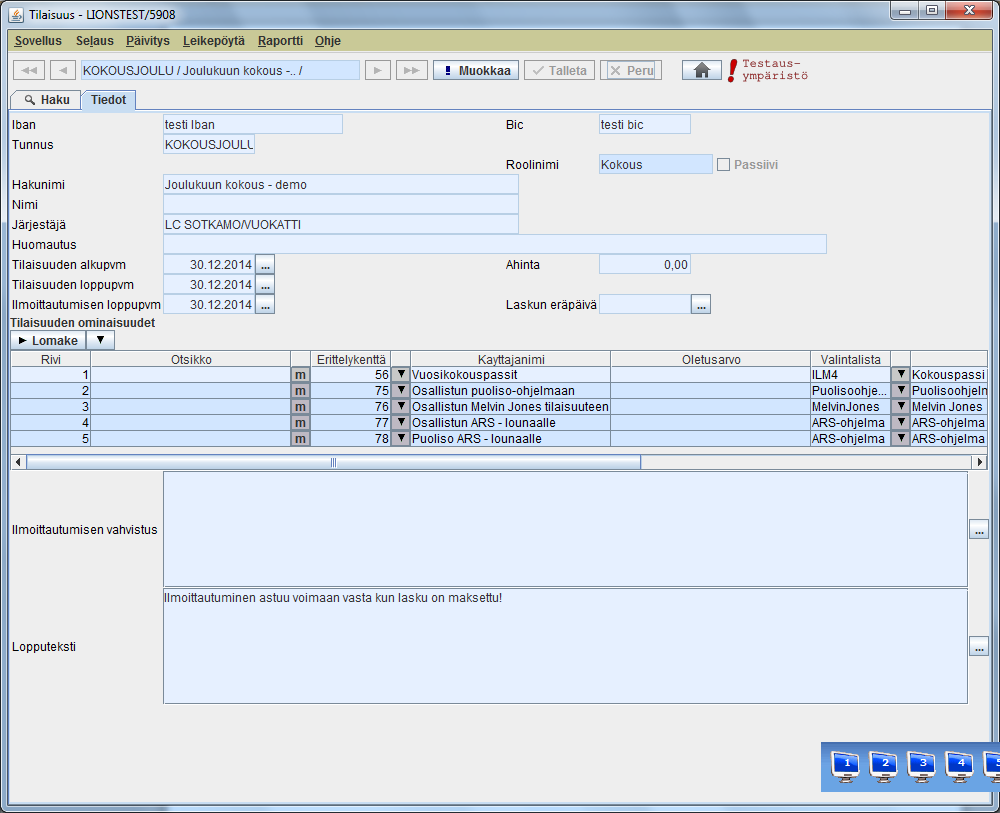 Asetukset-sovellusTässä muokataan tilaisuuden ominaisuuksien asetuksia. 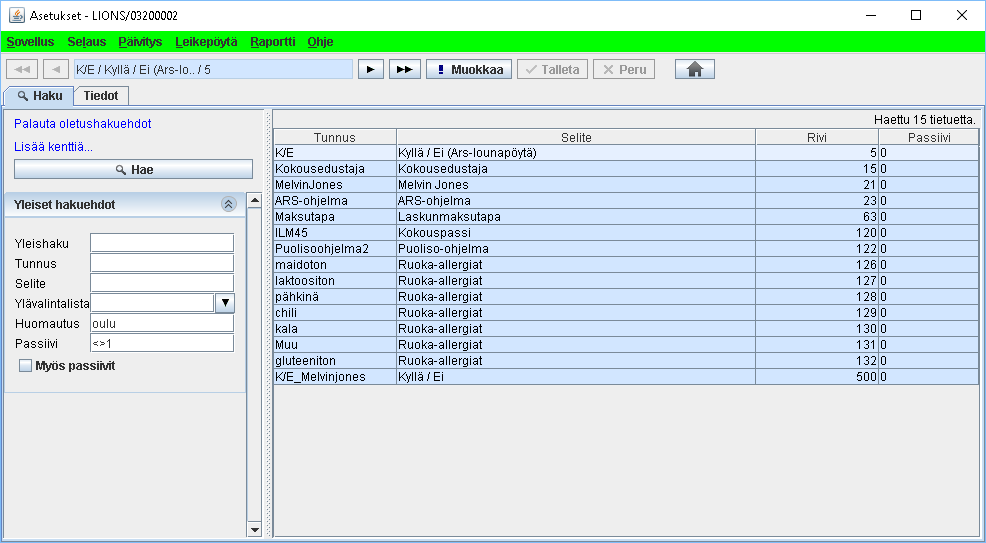 Tässä erimekki kokouspassien asetuksista. Asetuksista muutetaan tunnus, hinta, selite ja Määrä/ Alennus
, jotka vaikuttavat ilmoittautumiseen.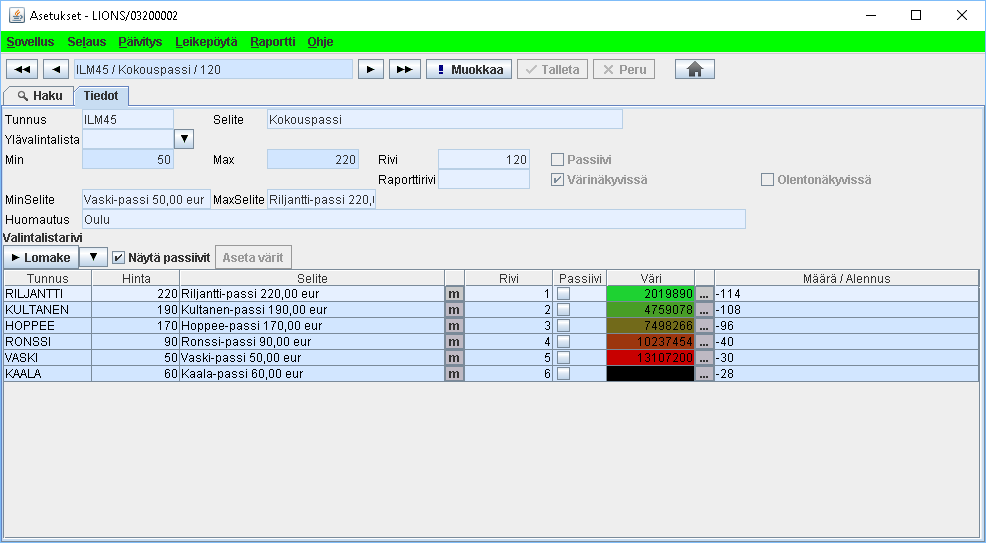 Osallistujat-sovellus2.1 Osallistujien hakeminenNäyttää osallistujat. Hakuehdoilla rajataan ilmoittautujiaTietyn kokouksen osallistujatOsallistujien perusteellaOsallistyypin perusteellaPiirin perusteellaIlmoittautumisen perusteellaLaskun tilan perusteellaPääilmoittautujan nimelläVuosikokouspassien perusteellaMelvin Jones ilmoittautumisen perusteellaPuolison ARS-lounaan perusteellaPuoliso-ohjelman perusteellaARS-lounaan perusteellaJos käytetään kirjautumista niin voidaan kirjautumisen perusteella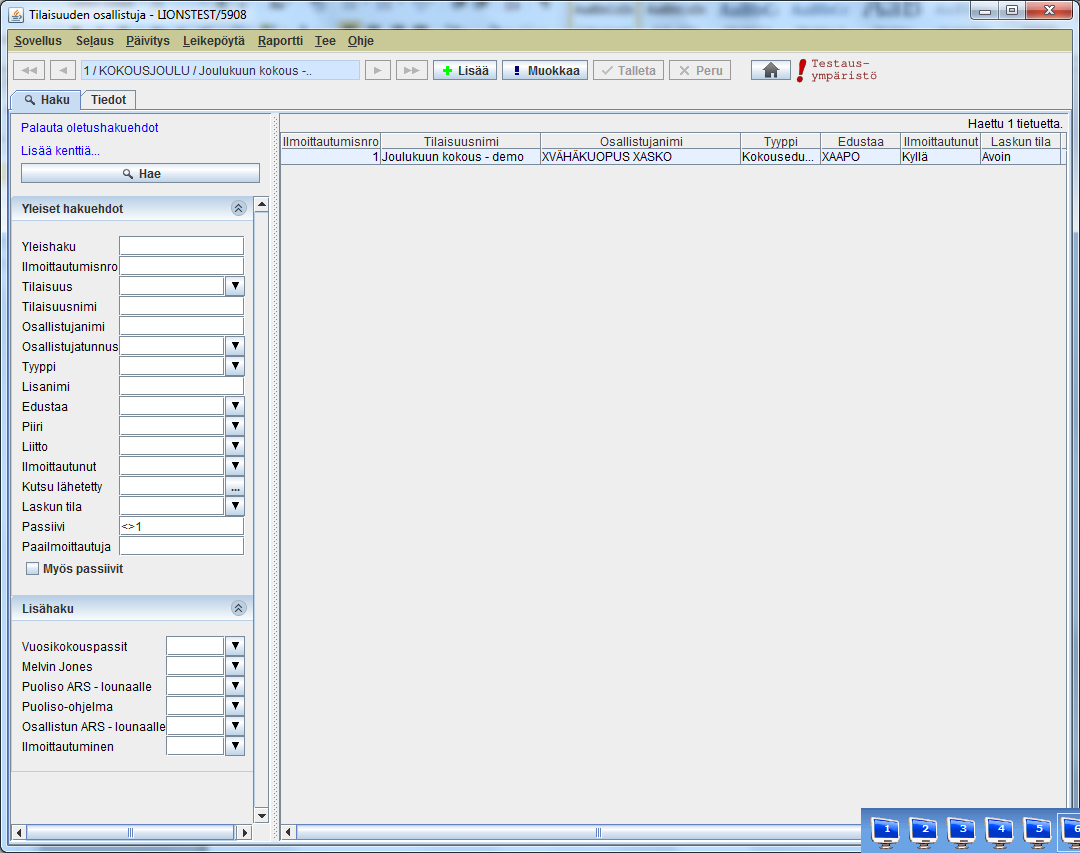 2.2 Uuden ilmoittautujan lisääminenLisää ensin kokous johon ilmoittaudutaan. Lisää osallistuja. Lisää jäsen vaikka ilmoittautuja olisikin puoliso.Lisää osallistujan tyyppi. Jos tyyppi on muu kuin jäsenen valinnat tulee kohdan 4 lisäkentät näkyviin.Lisäilmoittautujan lisäkentät. Täytä vähintään nimikentät. Lisähenkilö lisätään järjestelmään näiden tietojen perusteellaIlmoittautumisen valinnatKun kaikki luetellut kentät on täytetty lopuksi paina ’Vahvista ilmoittautuminen’. Ilmoittautuminen lisätään järjestelmään, mahdollinen lisäilmoittautuja lisätään järjestelmään sekä lasku muodostetaan. Laskun voi tulostaa Raportit valikosta.Laskua pääsee tarkastelemaan menemällä lasku sovellukseen. Laskun voi tulostaa myös täältä.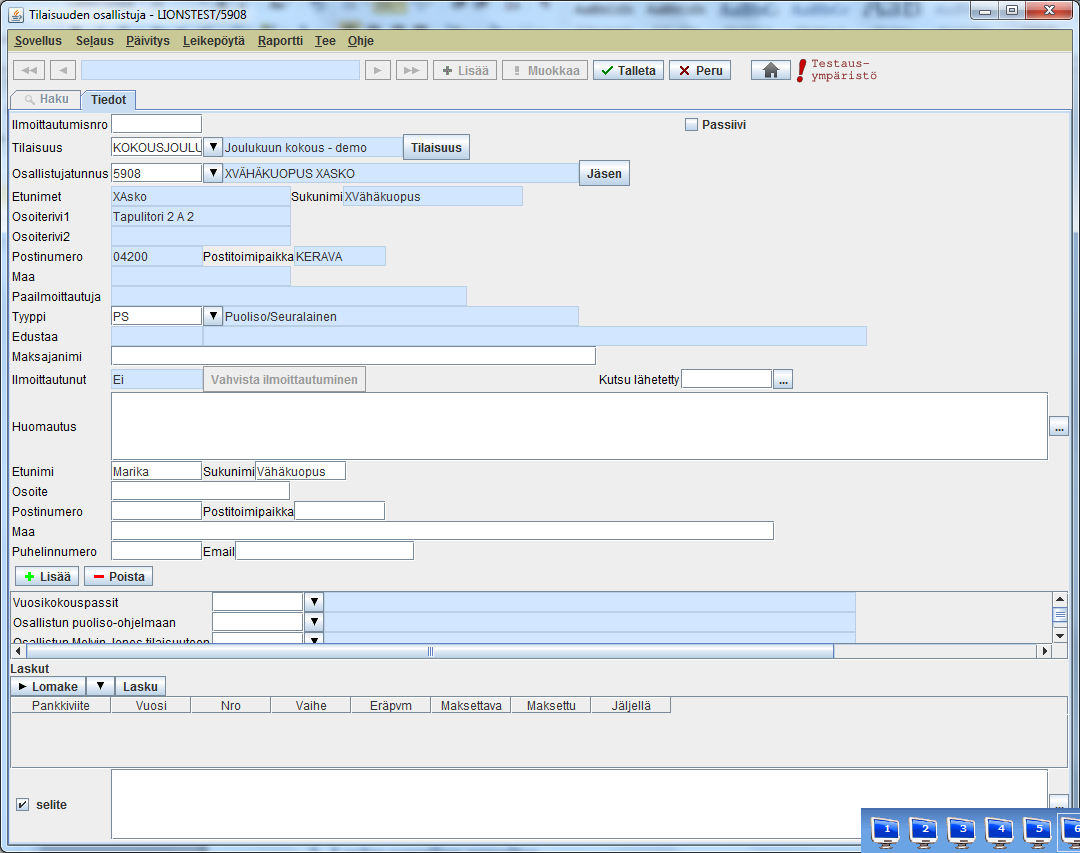 Ilmoittautuminen-sovellusPuolisot / Vieraat-sovellusLasku -sovellusLaskujen hakeminenVuoden perusteellaLaskunnron perusteellaLaskunvaiheen perusteella: Avoin(Ei maksettu), OK(Maksettu), Peruttu(Ilmoittautuminen on peruttu)Laskun maksajan perusteellaRaportit valikosta voidaan tulosta lasku. Samoin myös tehdä laskulistan laskuista.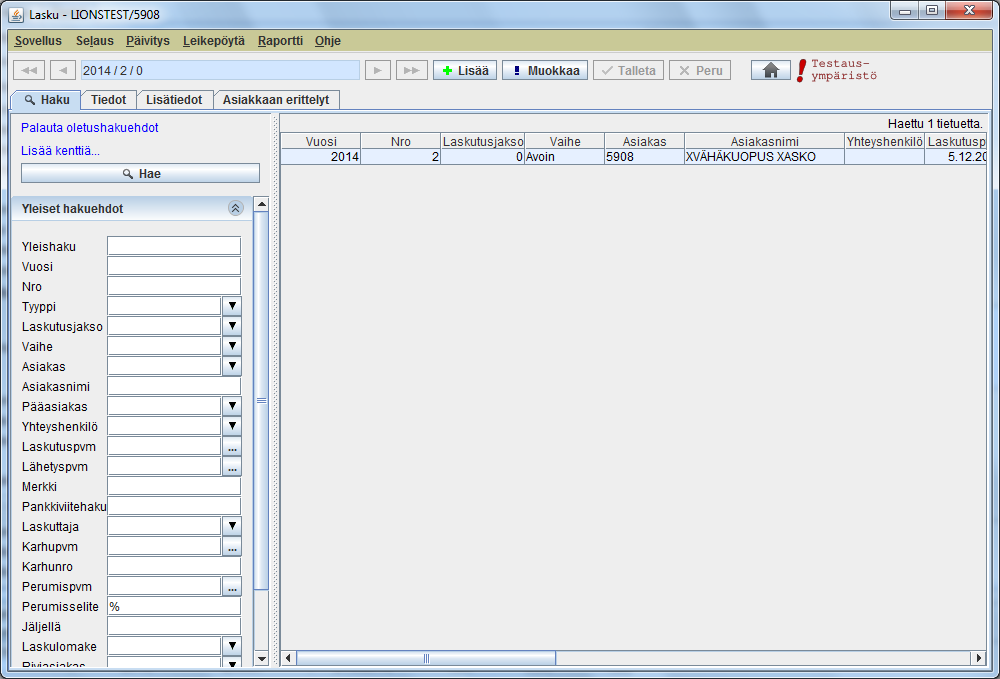 Tiliote-sovellusUuden tiliotteen lisääminen lukemalla viitetiedosto1. Viitetiedoston lukeminen tapahtuu toiminnosta Lue viitetiedosto eräksi
2. Jos on virheellisiä suorituksia tehdään virheelliset suorituserään toiminto tai korjataan virheelliset suoritukset kohdistamalla ne oikeaan laskuun.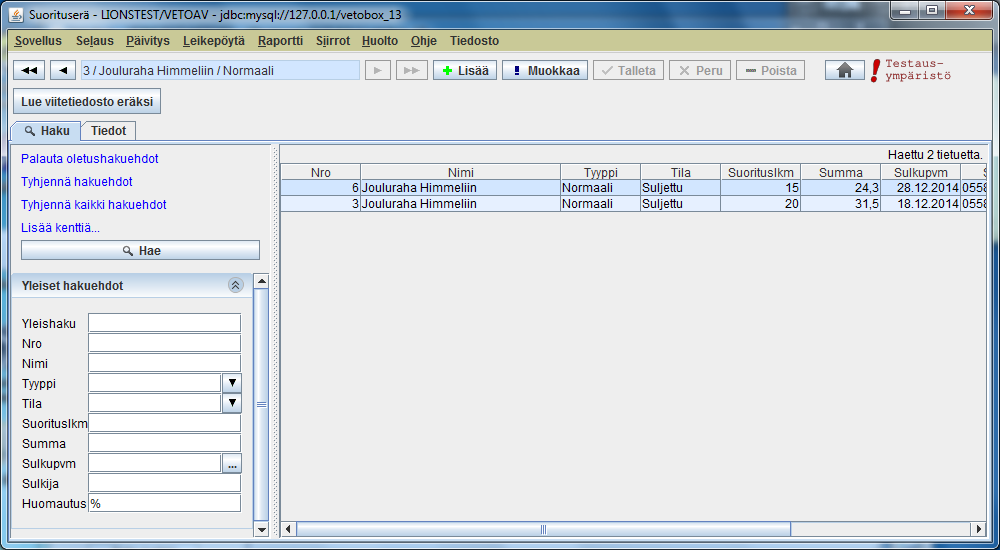 Uuden suorituserän lisääminen käsinSuorituserän lisääminen tapahtuu Lisää painikkeestaLisää suorituserälle nimi esim Joulukuun tilaisuusmaksutTalleta muutokset. Huom myös ennen kohtaa 6.Lisää yksittäinen suoritusTäytettäviä kenttiä: Suoritettu summa, Maksupvm, Kirjauspvm, Arvopvm, Viite. Lopuksi ’Talleta ja palaa’.Kun kaikki suoritukset on viety Sulje suorituserä. Toista nämä kohdat 1-6 kun suorituksia tulee lisää.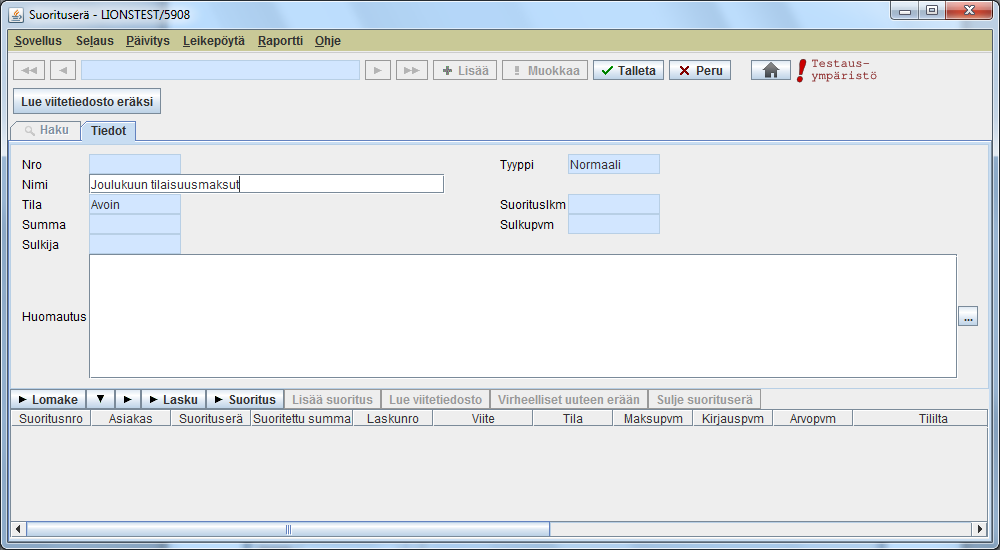 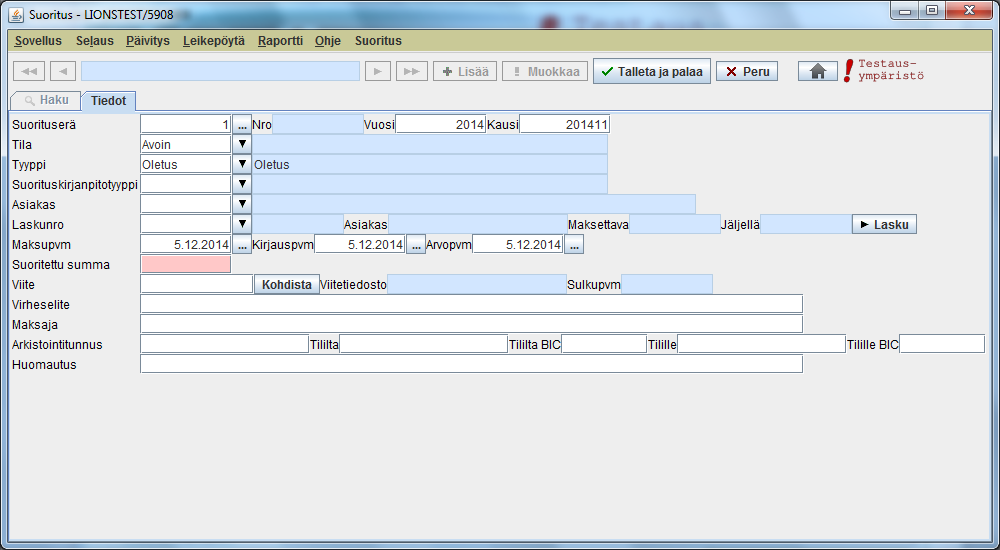 